Опросный листподбора винтового конвейераООО «Воронежский Завод Гидрооборудования»394026, г. Воронеж, проспект Труда, д. 111д                   Тел: (473) 202-00-35  сайт: zavod-vzg.ru почта:sale@zavod-vzg.ru  Сведения о заказчикеНаименование заказчика: ______________________________________________________________________________________________________________________Наименование объекта:________________________________________________________________________________________________________________________Адрес  заказчика:_______________________________________________________Контактное лицо:_______________________________________________________Должность контактного лица:_____________________________________________Телефон контактного лица:_______________________________________________Техническая частьМесто установки:_____________________________________________________________________________________________________________________________Номер типового проекта (если имеется):____________________________________Требуемая общая производительность (м3/ч) _______________________________Материал изготовления  - AISI304,                                                         - AISI316L,                                                      - конструкционная стальВысота загрузочного бункера (мм), H ______________________________________Длина загрузочного бункера (мм), L1 ______________________________________Длина между  бункерами (мм), L2 _________________________________________Длина общая (мм), L ____________________________________________________Количество бункеров ____________________________________________________Угол наклона (гр.) _______________________________________________________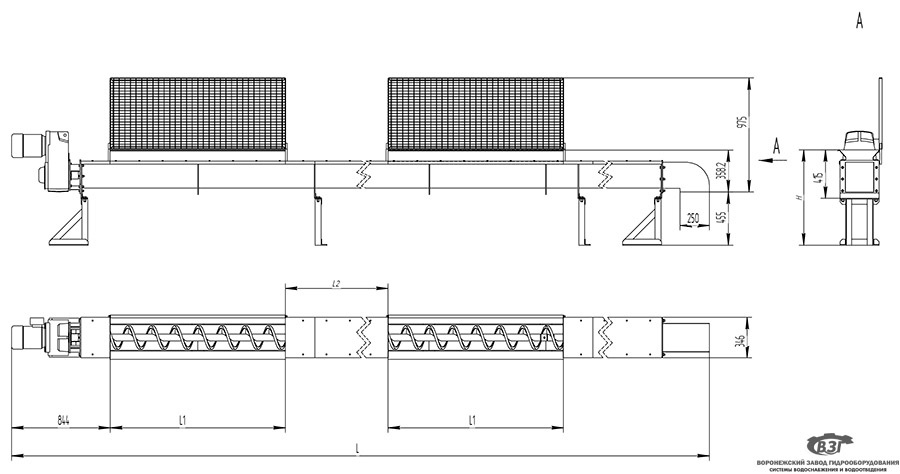 